Nuevo controlador: dos sensores y rango de presión hasta 210 barBarcelona, Noviembre  2015WIKA ha diseñado el nuevo controlador neumático CPC4000 para un amplio espectro de aplicaciones. El nuevo instrumento de calibración es una alternativa económica a las versiones de gama alta. El CPC4000 sustituye el controlador de alta velocidad CPC3000. El nuevo modelo añade numerosas funciones y con una velocidad de control de hasta 10 segundos ofrece una velocidad relativamente elevada. Otra novedad: un rango de presión ampliado a 210 bar y la posibilidad de conectar dos sensores de presión de referencia que se controlan automaticamente en función de la tarea de calibración. Los sensores funcionan con una exactitud mejorada de 0,02%FS u opcionalmente 0,02 % IS-50. El manejo intuitivo del nuevo controlador mediante una pantalla táctil en color de 7“ corresponde al concepto de diseño de toda la familia del producto. El CPC4000 es óptimo como patrón en la producción de sensores de presión tipo low cost, así como en la industria de petróleo, gas y química. El control de velocidad ajustable permite también la comprobación y la verificación de presostatos.  Caracteres: 1153Referencia: CPC4000Fabricante:WIKA Alexander Wiegand SE & Co. KGAlexander-Wiegand-Straße 3063911 Klingenberg/GermanyTel. +49 9372 132-0Fax +49 9372 132-406vertrieb@wika.comwww.wika.deFoto WIKA:Controlador de presión CPC4000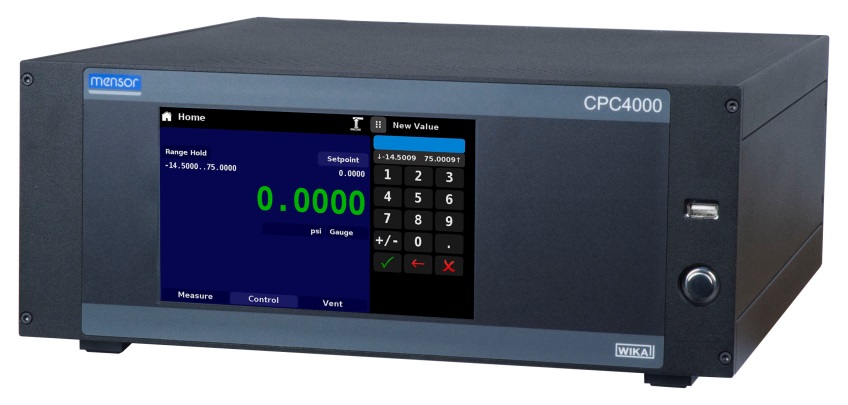 Redacción:Instrumentos WIKA S.A.U. 
Chassan Jalloul Marketing Josep Carner, 11 - 1708205 SabadellTel. +34 933 938 630chassan.jalloul@wika.comwww.wika.esNota de prensa 20/2015